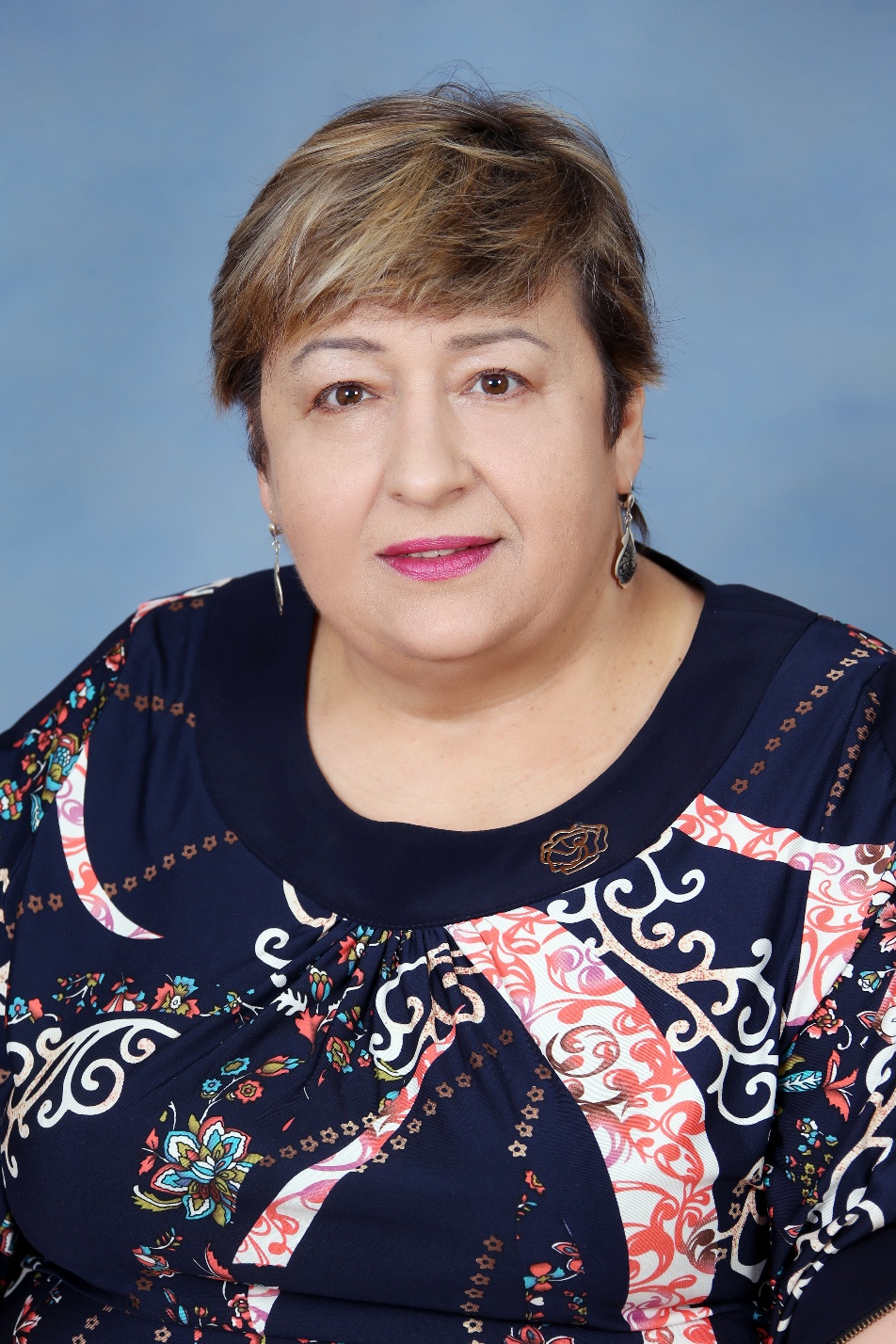 ФИЛИППОВА НАТАЛЬЯ БОЛЕСЛАВОВНАмузыкальный руководительВ системе образования Калининградской области с 1979 года.В детском саду «Теремок» (ныне д/с №1 «Березка») работает с 1992 по настоящее время.Награждена Почетной грамотой МО РФ 2011г.